OFÍCIO/SJC Nº 0025/2020                                                                     Em 23 de janeiro de 2020AoExcelentíssimo SenhorTENENTE SANTANAVereador e Presidente da Câmara Municipal de AraraquaraRua São Bento, 887 – Centro14801-300 - ARARAQUARA/SPSenhor Presidente:Nos termos da Lei Orgânica do Município de Araraquara, encaminhamos a Vossa Excelência, a fim de ser apreciado pelo nobre Poder Legislativo, o incluso Projeto de Lei que dispõe sobre a abertura de um crédito adicional especial no valor de R$ 1.726.713,00 (um milhão, setecentos e vinte seis mil, setecentos e treze reais), e dá outra providência. A Prefeitura do Município de Araraquara, por intermédio da Secretaria Municipal da Educação, firmou termos de colaborações com Organizações da Sociedade Civil (OSC) para a consecução de ações de interesse público e recíproco na área da educação, especialmente no que tange:i) à manutenção e ao desenvolvimento do ensino envolvendo a transferência de recursos financeiros para o atendimento na educação infantil de crianças na faixa etária de 05 (cinco) meses a 05 (cinco) anos, 11 (onze) meses e 29 (vinte e nove) dias de idade – a saber, Centro Comunitário Nossa Senhora do Carmo e Sociedade Beneficente Obreiros do Bem; ii) à destinação de recursos às Unidades Educacionais Públicas Municipais, garantindo-lhes autonomia de gestão financeira, para o ordenamento e a execução de gastos rotineiros destinados à manutenção e ao desenvolvimento do ensino, denominado Programa Municipal Dinheiro Direito na Escola; iii) ao atendimento especializado na área de educação dos alunos com deficiência intelectual e/ou múltipla deficiência, matriculados nas escolas municipais de educação básica de Araraquara – a saber, Associação dos Pais e Amigos dos Excepcionais; eiv) à transferência de recursos financeiros para entidades sem fins lucrativos que prestam atendimento especializado aos alunos com deficiência visual (cegueira e baixa visão), deficiência múltipla (ênfase na deficiência visual) e visual cortical, matriculados nas escolas municipais de educação básica de Araraquara – a saber, Associação para o Apoio e Integração do Deficiente Visual. Até a presente data, os recursos orçamentários que lastram essas despesas decorrem do próprio vinculado à educação. A pretensão do presente Projeto de Lei é transferir tais despesas para o Fundo de Manutenção e Desenvolvimento da Educação Básica e de Valorização dos Profissionais da Educação (FUNDEB), abrindo, portanto, rubrica específica com recursos do FUNDEB. Cabível salientar que os recursos do FUNDEB devem ser aplicados única e exclusivamente na manutenção e no desenvolvimento da educação básica pública, observando-se os respectivos âmbitos de atuação prioritária dos Estados e dos Municípios, conforme estabelecido nos §§ 2º e 3º do art. 211 da Constituição da República Federativa do Brasil. Ou seja, o Município deve aplicar os recursos do FUNDEB na manutenção e desenvolvimento da educação infantil e do ensino fundamental.Por fim, tem-se que a Lei Federal nº 9.394, de 20 de dezembro de 1996 (Lei de Diretrizes e Bases da Educação Nacional), ao estabelecer quais despesas podem ser consideradas como de manutenção e desenvolvimento do ensino, exige e espera do sistema gestor da educação foco na escola e no aluno, justificando-se, portanto, a necessidade de vinculação necessária dos recursos ao atendimento dos objetivos básicos da educação municipal.Assim, tendo em vista as finalidades a que o Projeto de Lei se destina, entendemos estar plenamente justificada a presente propositura que, por certo, irá merecer a aprovação desta Casa de Leis.Por julgarmos esta propositura como medida de urgência, solicitamos seja o presente Projeto de Lei apreciado dentro do menor prazo possível, nos termos do art. 80 da Lei Orgânica do Município de Araraquara.Valemo-nos do ensejo para renovar-lhe os protestos de estima e apreço.Atenciosamente,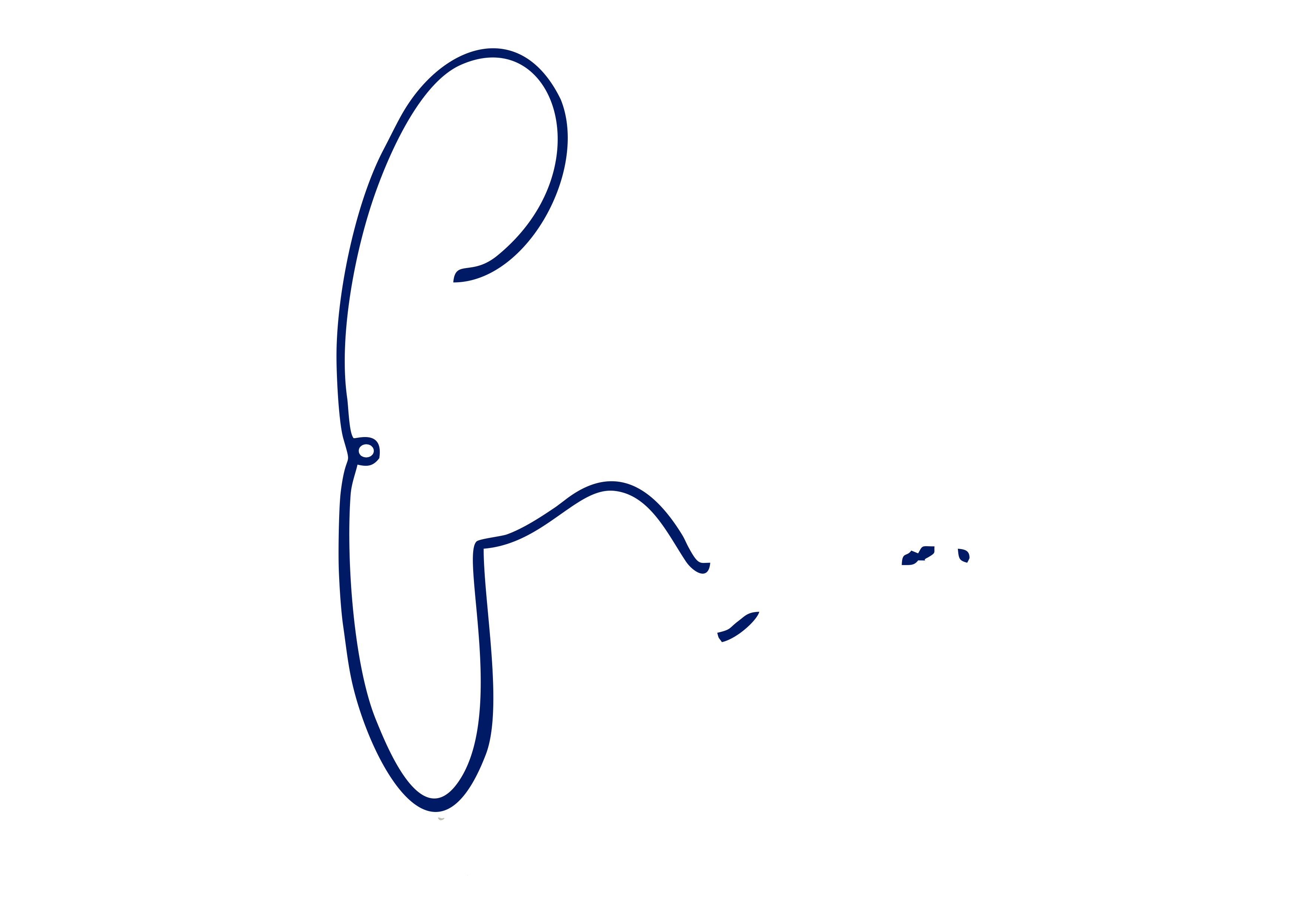 EDINHO SILVAPrefeito MunicipalPROJETO DE LEI NºDispõe sobre a abertura de crédito adicional especial, e dá outra providência.Art. 1º Fica o Poder Executivo autorizado a abrir um crédito adicional especial até o limite de R$ 1.726.713,00 (um milhão, setecentos e vinte seis mil, setecentos e treze reais), referente à transferência da despesa própria para as despesas com recursos do Fundo de Manutenção e Desenvolvimento da Educação Básica e de Valorização dos Profissionais da Educação (FUNDEB), para a consecução de ações de interesse público e recíproco na área da educação, especialmente no que tange à manutenção e ao desenvolvimento do ensino envolvendo a transferência de recursos financeiros para o atendimento na educação infantil de crianças na faixa etária de 05 (cinco) meses a 05 (cinco) anos, 11 (onze) meses e 29 (vinte e nove) dias de idade; à destinação de recursos às Unidades Educacionais Públicas Municipais, garantindo-lhes autonomia de gestão financeira, para o ordenamento e a execução de gastos rotineiros destinados à manutenção e ao desenvolvimento do ensino, no denominado Programa Municipal Dinheiro Direito na Escola; ao atendimento especializado na área de educação dos alunos com deficiência intelectual e/ou múltipla deficiência, matriculados nas escolas municipais de educação básica do município de Araraquara; à transferência de recursos financeiros para entidades sem fins lucrativos que prestam atendimento especializado aos alunos com deficiência visual (cegueira e baixa visão), deficiência múltipla (ênfase na deficiência visual) e visual cortical, matriculados nas escolas municipais de educação básica de Araraquara, conforme demonstrativo abaixo:Art. 2º O crédito autorizado no art. 1º desta lei será coberto com recursos provenientes de anulações parciais das dotações orçamentárias vigentes e abaixo especificadas:Art. 3º Fica incluso o presente crédito adicional especial na Lei nº 9.138, de 29 de novembro de 2017 (Plano Plurianual - PPA), na Lei nº 9.645, de 16 de julho de 2019 (Lei de Diretrizes Orçamentárias - LDO) e na Lei nº 9.844, de 17 de dezembro de 2019 (Lei Orçamentária Anual - LOA).Art. 4º Esta lei entra em vigor na data de sua publicação. PAÇO MUNICIPAL “PREFEITO RUBENS CRUZ”, 23 de janeiro de 2020.EDINHO SILVAPrefeito Municipal02PODER EXECUTIVOPODER EXECUTIVO02.10SECRETARIA MUNICIPAL DA EDUCAÇÃOSECRETARIA MUNICIPAL DA EDUCAÇÃO02.10.04FUNDEBFUNDEBFUNCIONAL PROGRAMÁTICAFUNCIONAL PROGRAMÁTICAFUNCIONAL PROGRAMÁTICA12EDUCAÇÃO12.365EDUCAÇÃO INFANTIL12.365.0016MANUTENÇÃO E DESENVOLVIMENTO DO ENSINO12.365.0016.2ATIVIDADE12.365.0016.2.042TRANSFERÊNCIA À INSTITUIÇÃO PRIVADA R$ 505.000,00CATEGORIA ECONÔMICACATEGORIA ECONÔMICACATEGORIA ECONÔMICA3.3.50.39Outros Serviços de Terceiros - Pessoa Jurídica R$ 505.000,00FONTE DE RECURSO2 - TRANSFERENCIAS E CONVENIOS ESTADUAIS - VINCULADOS2 - TRANSFERENCIAS E CONVENIOS ESTADUAIS - VINCULADOSFUNCIONAL PROGRAMÁTICAFUNCIONAL PROGRAMÁTICAFUNCIONAL PROGRAMÁTICA12EDUCAÇÃO12.367EDUCAÇÃO ESPECIAL12.367.0023EDUCAÇÃO ESPECIAL12.367.0023.2EDUCAÇÃO ESPECIAL12.367.0023.2.050TRANSFERÊNCIA À INSTITUIÇÃO PRIVADA R$ 366.113,00CATEGORIA ECONÔMICACATEGORIA ECONÔMICACATEGORIA ECONÔMICA3.3.50.39Outros Serviços de Terceiros - Pessoa JurídicaR$ 366.113,00FONTE DE RECURSO2 - TRANSFERENCIAS E CONVENIOS ESTADUAIS - VINCULADOS2 - TRANSFERENCIAS E CONVENIOS ESTADUAIS - VINCULADOSFUNCIONAL PROGRAMÁTICAFUNCIONAL PROGRAMÁTICAFUNCIONAL PROGRAMÁTICA12EDUCAÇÃO12.365EDUCAÇÃO INFANTIL12.365.0017DINHEIRO DIRETO NA ESCOLA12.365.0017.2ATIVIDADE12.365.0017.2.043TRANSFERÊNCIA DE RECURSOS FINANCEIROS DO PROGRAMA MUNICIPAL R$ 405.600,00CATEGORIA ECONÔMICACATEGORIA ECONÔMICACATEGORIA ECONÔMICA3.3.50.39Outros Serviços de Terceiros - Pessoa Jurídica R$ 405.600,00FONTE DE RECURSO2 - TRANSFERENCIAS E CONVENIOS ESTADUAIS - VINCULADOS2 - TRANSFERENCIAS E CONVENIOS ESTADUAIS - VINCULADOSFUNCIONAL PROGRAMÁTICAFUNCIONAL PROGRAMÁTICAFUNCIONAL PROGRAMÁTICA12EDUCAÇÃO12.361ENSINO FUNDAMENTAL12.361.0017DINHEIRO DIRETO NA ESCOLA12.361.0017.2ATIVIDADE12.361.0017.2.043TRANSFERÊNCIA DE RECURSOS FINANCEIROS DO PROGRAMA MUNICIPAL R$ 450.000,00CATEGORIA ECONÔMICACATEGORIA ECONÔMICACATEGORIA ECONÔMICA3.3.50.39Outros Serviços de Terceiros - Pessoa Jurídica R$ 450.000,00FONTE DE RECURSO2 - TRANSFERENCIAS E CONVENIOS ESTADUAIS - VINCULADOS2 - TRANSFERENCIAS E CONVENIOS ESTADUAIS - VINCULADOS02PODER EXECUTIVOPODER EXECUTIVO02.10SECRETARIA MUNICIPAL DA EDUCAÇÃOSECRETARIA MUNICIPAL DA EDUCAÇÃO02.10.01ENSINO INFANTILENSINO INFANTILFUNCIONAL PROGRAMÁTICAFUNCIONAL PROGRAMÁTICAFUNCIONAL PROGRAMÁTICA12EDUCAÇÃO12.365EDUCAÇÃO INFANTIL12.365.0016MANUTENÇÃO E DESENVOLVIMENTO DO ENSINO12.365.0016.2ATIVIDADE12.365.0016.2.042TRANSFERÊNCIA À INSTITUIÇÃO PRIVADA R$ 505.000,00CATEGORIA ECONÔMICACATEGORIA ECONÔMICACATEGORIA ECONÔMICA3.3.50.39Outros Serviços de Terceiros - Pessoa Jurídica R$ 505.000,00FONTE DE RECURSO1 - Tesouro1 - TesouroFUNCIONAL PROGRAMÁTICAFUNCIONAL PROGRAMÁTICAFUNCIONAL PROGRAMÁTICA12EDUCAÇÃO12.365EDUCAÇÃO INFANTIL12.365.0017DINHEIRO DIRETO NA ESCOLA12.365.0017.2ATIVIDADE12.365.0017.2.043TRANSFERÊNCIA DE RECURSOS FINANCEIROS DO PROGRAMA MUNICIPAL R$ 405.600,00CATEGORIA ECONÔMICACATEGORIA ECONÔMICACATEGORIA ECONÔMICA3.3.50.39Outros Serviços de Terceiros - Pessoa Jurídica R$ 405.600,00FONTE DE RECURSO1 - Tesouro1 - Tesouro02.10.02ENSINO FUNDAMENTALENSINO FUNDAMENTALFUNCIONAL PROGRAMÁTICAFUNCIONAL PROGRAMÁTICAFUNCIONAL PROGRAMÁTICA12EDUCAÇÃO12.361ENSINO FUNDAMENTAL12.361.0017DINHEIRO DIRETO NA ESCOLA12.361.0017.2ATIVIDADE12.361.0017.2.043TRANSFERÊNCIA DE RECURSOS FINANCEIROS DO PROGRAMA MUNICIPAL R$ 450.000,00CATEGORIA ECONÔMICACATEGORIA ECONÔMICACATEGORIA ECONÔMICA3.3.50.39Outros Serviços de Terceiros - Pessoa Jurídica R$ 450.000,00FONTE DE RECURSO1 - Tesouro1 - TesouroFUNCIONAL PROGRAMÁTICAFUNCIONAL PROGRAMÁTICAFUNCIONAL PROGRAMÁTICA12EDUCAÇÃO12.367EDUCAÇÃO ESPECIAL12.367.0023EDUCAÇÃO ESPECIAL12.367.0023.2EDUCAÇÃO ESPECIAL12.367.0023.2.050TRANSFERÊNCIA À INSTITUIÇÃO PRIVADA R$ 366.113,00CATEGORIA ECONÔMICACATEGORIA ECONÔMICACATEGORIA ECONÔMICA3.3.50.39Outros Serviços de Terceiros - Pessoa Jurídica R$ 366.113,00FONTE DE RECURSO1 - Tesouro1 - Tesouro